 OBEC MILÍČOVICE 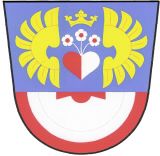 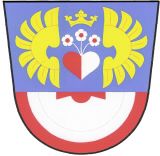 Milíčovice 40, 669 02 ZnojmoOznámení o svolání prvního zasedání okrskové volební komiseV souladu s ustanovením § 15 odst. 1 písm. e) zákona č. 491/2001 Sb. Zákona o volbách do zastupitelstev obcí a o změně některých zákonů ve znění pozdějších předpisů, tímto svolávám  první zasedání okrskové volební komise, které se uskuteční:Ve čtvrtek 1. září 2022 v 17,00 hod. v zasedací místnosti obecního úřadu Milíčovice.Program zasedání:Volba předsedy a místopředsedy OVKSložení slibuOvěření údajů dle OPOrganizační záležitosti                              S sebou si vezměte občanský průkaz!Oznámení o svolání se pokládá za doručené dnem vyvěšení na úřední desce.                                                                                               Brtník Evžen, v.r.                                                                                         starosta obce MilíčoviceVyvěšeno: 29.8.2022Sejmuto: Vyvěšeno i na elektronické úřední desce.